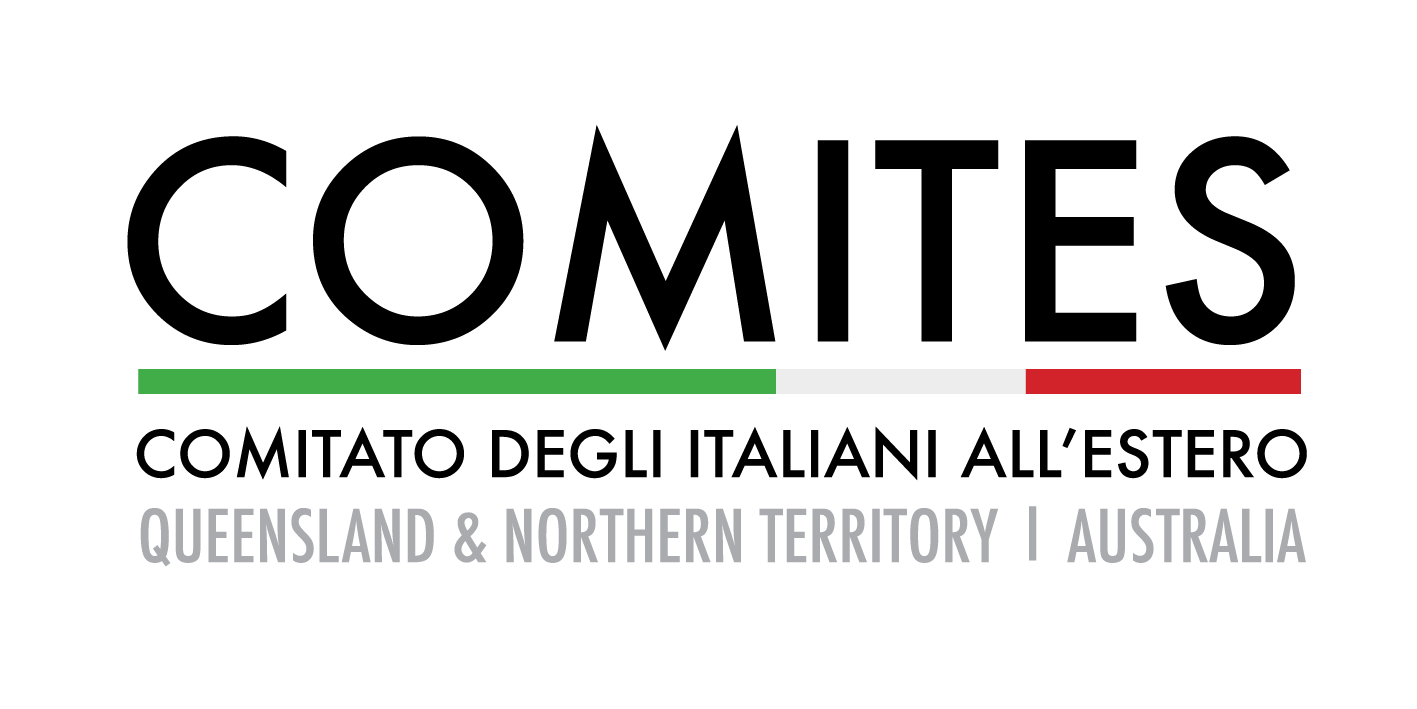 RAI REPORT 2023Quali sono i principali elementi di novità rispetto alle risposte date ai precedenti questionari?.La principale differenza rispetto al sondaggio dello scorso anno è l'identificazione dei motivi per cui gli italiani non guardano la RAI in Australia. Gli intervistati hanno identificato che i 2 motivi principali per cui non erano interessati ad accedere alla RAI in Australia è perché l'abbonamento è troppo costoso e preferiscono altre opzioni come Netflix o SBS (il canale multiculturale australiano) per accedere ai contenuti italiani.2. Che valutazione e che accoglimento hanno avuto le novità introdotte nel palinsesto di Rai Italia quali ad esempio le docu-serie Gli Italians, Italian genius, That’s Italy, le trasmissioni Casa Italia, Paparazzi, la sottotitolazione in inglese di film italiani e di alcuni programmi, il notiziario quotidiano in inglese.
Il 17,86% degli intervistati ha affermato di aver guardato uno dei programmi di cui sopra. Solo un intervistato ha affermato di utilizzare i sottotitoli in inglese.3. Qual è il gradimento della nuova piattaforma digitale su Rai Play, Rai Italy?
Il 54,55% degli intervistati ha dichiarato di guardare RAI Italia4. Da settembre sono iniziate le trasmissioni di Rai Italia in Europa, che adesione ha avuto da parte della locale comunità italiana e del pubblico europeo? 
(non applicabile)5. Ritenete che il potenziamento dell’offerta Rai per l’estero abbia accolto I suggerimenti della locale comunità italiana e delle rappresentanze diplomatiche-consolari italiane? Si ritiene che si sia così ampliato il pubblico internazionale?Confrontando il sondaggio dello scorso anno con le risposte del pubblico che abbiamo raccolto quest'anno, sembra che la RAI sia effettivamente reattiva e abbia offerto una varietà di programmi che soddisfano gli interessi della comunità del Queensland e del Northern Territory. Sembra tuttavia esserci una certa mancanza di informazioni su come accedere legalmente alla RAI all'estero. Queste sono informazioni che saremo lieti di fornire sul nostro sito web se la RAI fornirà al COMITES globale una scheda informativa da diffondere alla comunità locale.6. Quali sono i suggerimenti, le valutazioni negative e positive del pubblico locale?I programmi preferiti includevano quanto segue:Telegiornale RaiFilmSportRaiFictionEventiProgrammi religiosiProgrammi sanitariSpettacoli di giocoProgramma di cotturaCartoni animati per bambiniDocumentariConcerti di musicaI talk showI seguenti programmi sono stati identificati come preferitiPaparazziL`ereditaChi l`ha visto?Storie ItalianeFatti vostriLa vita in direttaSanremo
Ulteriori feedback:Molti hanno dichiarato di voler accedere gratuitamente a tutti i programmi di RAI Play. Alcuni programmi sono disponibili in Australia, ma il catalogo completo dei programmi non è accessibile gratuitamente in Australia. Questi intervistati possono anche essere coloro che non sanno in quale altro modo accedere alla RAI.La necessità di sottotitoli in italiano sui programmi italiani su Raiplay, affermando che leggono l'italiano meglio di quanto possano capire.si devono registrare la trasmissione tutto il giorno, affermando che i programmi tutti senza orario.La necessità di rappresentare una Maggiore diversità di punti di vista, in particolare nelle discussion politiche come il vaccino COVID.7. Si riscontrano malfunzionamenti nel segnale di trasmissione?Il 45,45% degli intervistati ha dichiarato di accedere alla RAI attraverso un abbonamento FOXTEL. Con i prossimi metodi popolari che sono VPN. Un intervistato ha una connessione satellitare.Il 27,27% degli intervistati ha affermato di aver ricevuto problemi di trasmissione, tuttavia ciò potrebbe essere dovuto alla connessione Internet locale.